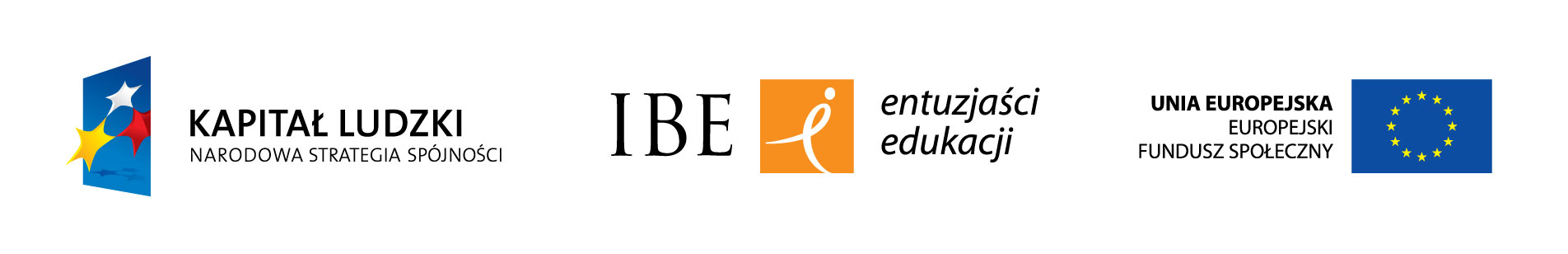 Zestaw zadań – FacebookWykorzystaj poniższy tekst do rozwiązania zadań od 1. do 5.           Zaczyna się niewinnie: ktoś namawia cię, żebyś założył konto na Facebooku. Zapisujesz się do kilku grup, umieszczasz kilka zdjęć, powiększasz grono znajomych. Wszystko pod kontrolą. Ale po jakimś czasie zaczynasz myśleć o Facebooku nawet, gdy jesteś offline. Wreszcie ogarnia cię lęk, że pewnego dnia zepsuje ci się modem i zostaniesz odcięty od Facebooka, czyli od świata. Jeśli choć kilka opisanych objawów rozpoznajesz u siebie, może to oznaczać, że jesteś uzależniony. Według amerykańskich specjalistów syndromowi IAD (Internet Addiction Disorder) ulega od 18 do 29 proc. użytkowników sieci. Praktycy obserwują też nowe zaburzenie: FAD, czyli Facebook Addiction Disorder. – Najbardziej narażeni są początkujący użytkownicy portali społecznościowych, tacy, którzy swoje konto np. na Facebooku założyli nie dawniej niż półtora roku temu – mówi Bartłomiej Szmajdziński, autor pierwszych w Polsce badań nad uzależnieniem od internetu i psychoterapeuta. Zgłaszają się już do niego pacjenci, których jednym z uzależnień są portale społecznościowe. – Obserwujemy nawet zespół odstawienia, objawiający się poczuciem dyskomfortu, agresją, czasem objawami psychosomatycznymi, jak bóle głowy czy skurcze mięśni – mówi.          Od połowy ubiegłego roku Polska otwiera ranking krajów, w których najszybciej rośnie liczba użytkowników Facebooka. W ubiegłym tygodniu profile założyło sobie prawie 140 tys. rodaków– Facebook stał się u nas synonimem nowoczesności, elitaryzmu, wysokiego statusu. Dlatego ludzie na jego rzecz rezygnują z profilów na Naszej Klasie, która zyskuje wizerunek przaśnej i prowincjonalnej – mówi dr Dominik Batorski, socjolog internetu z Uniwersytetu Warszawskiego. Zdaniem psychologa Bartłomieja Szmajdzińskiego jedną z przyczyn popularności Facebooka w naszym kraju jest to, że wpisuje się on w nasz narodowy charakter. – Bardzo lubimy wolność, a Facebook daje użytkownikowi znacznie większą swobodę niż inne portale społecznościowe – tłumaczy Szmajdziński. – Polacy mają też silną potrzebę bycia razem i stąd popularność portalu – dodaje dr Bohdan Woronowicz, psychiatra, specjalista od uzależnień.           Jedna z grup na amerykańskim Facebooku nosi nazwę: „Jeśli nie widzisz mnie w sieci przez 48 godzin, niezwłocznie wezwij policję". Z 27-letniej Magdy, absolwentki grafiki na warszawskiej ASP, znajomi żartują, że na Facebooku nie ma jej 20 minut dziennie. Dokładnie tyle, ile potrzeba jej na dojście z domu do pracy. I rzeczywiście, Magda komputer ma włączony nieustannie. Facebook też. Używa go od kilku lat, na początku służył jej tylko do kontaktu z kilkoma znajomymi z zagranicy. Od dwóch lat, kiedy stał się modny w Polsce, liczba jej znajomych wzrosła dwudziestokrotnie. – Jestem uzależniona od skrzynki odbiorczej. Gdy pojawia się nieprzeczytana wiadomość, skacze mi adrenalina – opowiada. Magda przyznaje, że Facebook wypełnia jej znaczną część życia: zamiast SMS-ów pisze na facebookowej tablicy, zamiast dzwonić, czatuje, zamiast czytać afisze, sprawdza kalendarz imprez na Facebooku. Promuje na nim swoją twórczość, poznaje innych, daje poznać siebie.           Ale 23-letni Kuba, student filozofii na Uniwersytecie Warszawskim, broni Facebooka. Może i jest od niego uzależniony, ale widzi w tym więcej plusów niż minusów.– Bez Facebooka nie mógłbym już normalnie funkcjonować, ale mnie uzależnia nie samo narzędzie, lecz możliwości, jakie daje – twierdzi. – Muszę używać Facebooka, bo inaczej wszystko się sypie.Tekst na podstawie: J. Ziemacki, M. Mistrzak, Chorzy na Facebook, http://www.wprost.pl/ar/193387/Chorzy-na-Facebook/?pg=2, (dostęp: 20 sierpnia 2013 godz. 15:00).Zadanie 1. (0-1) Zaznacz wszystkie prawidłowe odpowiedzi.Głównym tematem tekstu są rozważania o:A.  wpływie portali społecznościowych na zanik więzi międzyludzkich.B.  początkach Facebooka.C.  różnych obliczach uzależnienia od Facebooka.D.  najpopularniejszych działaniach podejmowanych przez internautów na Facebooku.E.  sposobach na uatrakcyjnienie swojego profilu na Facebooku i zwiększenie liczby znajomych.F.   przyczynach popularności serwisów społecznościowych w Polsce.G.  pomysłach na  rozreklamowanie własnej firmy za pośrednictwem Facebooka.Zadanie 2. (0-1)Oceń, które z poniższych informacji są zgodne z tekstem, a które nie. Podkreśl właściwe odpowiedzi. Zadanie 3. (0-1)Podkreśl w tekście zdanie, które w sposób bezpośredni informuje o tym, w jaki sposób codzienne czynności zostają przeniesione do cyberprzestrzeni. Zadanie 4. (0-1)Jedna z amerykańskich grup na Facebooku nosi nazwę „Jeśli nie widzisz mnie w sieci przez 48 godzin, niezwłocznie wezwij policję”. Napisz, jaka cecha internautów mogła stać się inspiracją do stworzenia tej grupy.…………………………………………………………………………………………………………………………………………………………………………………………………………………………………………………………………………………………………………………………………………………………………………………………………………Zadanie 5. (0-1)Poniżej znajdują się plakaty będące częścią kampanii społecznej, która dotyczyła pewnego rodzaju zachowań na Facebooku jako reakcji na ludzkie nieszczęście. Zastanów się i napisz, jakiego typu działania internautów zostały skrytykowane na zamieszczonych plakatachŹródło ilustracji: kampaniespołeczne.pl.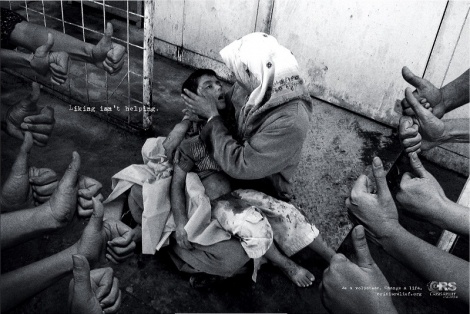 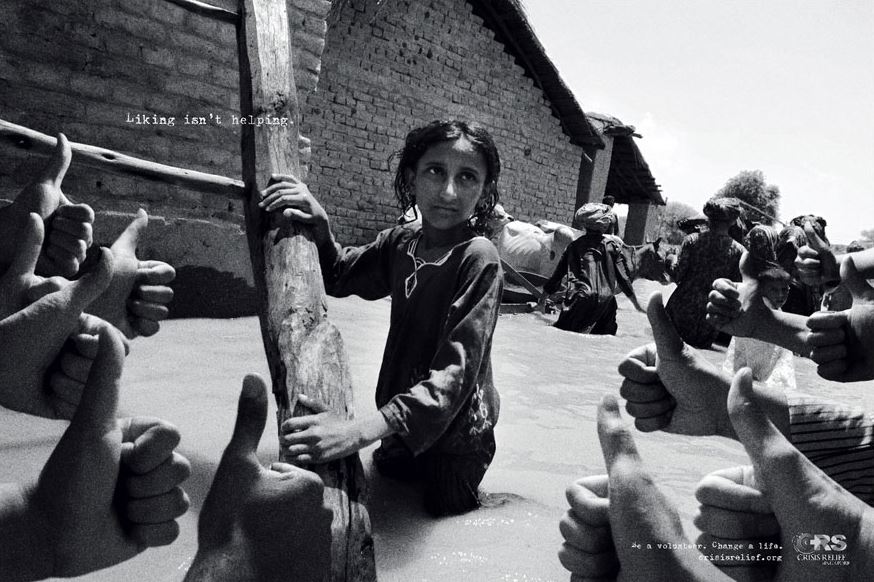 ………………………………………………………………………………………………….................................................................................................................................................................................................................................................................................................................Zadanie 6. (0-2)Popularnym wśród użytkowników Facebooka narzędziem jest przycisk „Lubię to”, za pomocą którego mogą oni oznaczać treści umieszczone na portalu. „Polubienie” pozwala na wyrażenie pozytywnego stosunku do różnego rodzaju komunikatów. W codziennym życiu jednak zdarzają się sytuacje, w których użycie tego przycisku jest niewłaściwe. Zastąp „lubię to” innymi określeniami z ramki i dopasuj do typów informacji przedstawionych poniżej. Niektóre określenia mogą zostać użyte kilkukrotnie. opis gadżetu, który od dawna chciałeś/chciałaś mieć;      ………………………..…...wiadomość o wypadku osoby z rodziny twojej koleżanki;  …………………………….link do strony z dowcipami i śmiesznymi obrazkami;       …………………………….apel organizacji ekologicznej o segregowanie śmieci;  ………………………………wpis o zmienionym terminie klasówki z biologii;  …………………………….filmik dokumentujący trzęsienie ziemi w Indiach  …………………………………..Zadanie 7. (0-4)Na podstawie zamieszczonej poniżej notatki prasowej, zredaguj gratulacje skierowane do twoich kolegów z klasy w formie: SMS-a, wpisu na Facebooku oraz krótkiego e-maila. Pamiętaj, że oceniana będzie nie tylko zgodność pracy z tematem i jej poprawność językowa, ale także zastosowanie stylu odpowiedniego do każdej z form wypowiedzi. SMS …………………………………………….…………………………………………………………………………………………………………………………………………………………………………………………………………………………………………………………Wpis na Facebooku …………………………………………………………………………………………………………………………………………………………………………………………………………………………………………………………………………………………………………………………………………………………………………………………………………………………………………………………………………………………………………….E-mail  Temat:…………………………………………………………………………………………………Treść: …………………………………………………………………………………………………………………………………………………………………………………………………………………………………………………………………………………………………………………………………………………………………………………………………………………………………………………………………………………………………………………………………………………………………………………………………………………………………………………………………………………………………………………Napisz, czym różnią się poszczególne formy przekazu: SMS, wpis na Facebooku oraz e-mail.……………………………………………………………………………………………………………………………………………………………………………………………………………………………………………………………………………………………………………………………………………………………………………………………………………………………………………………………………………………………………………Zadanie 8. (0-2)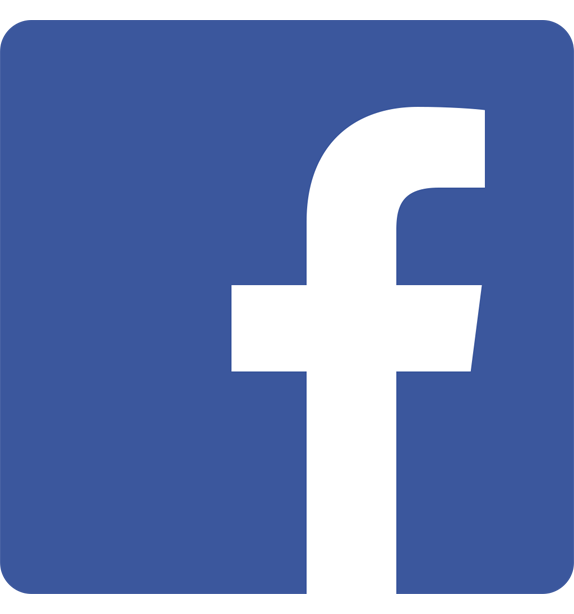 Sformułuj 5 zasad korzystania z Facebooka w taki sposób, aby zachować równowagę między światem wirtualnym i realnym. Stworzone rady zapisz w formie trybu rozkazującego dla 2 osoby liczby pojedynczej.…………………………………………………………………………………………...…………………………………………………………………………………………...…………………………………………………………………………………………...…………………………………………………………………………………………...…………………………………………………………………………………………...Klucz odpowiedziZadanie 1. Głównym tematem tekstu są rozważania o:A.  wpływie portali społecznościowych na zanik więzi międzyludzkich.B.  początkach Facebooka.C.  różnych obliczach uzależnienia od Facebooka.D.  najpopularniejszych działaniach podejmowanych przez internautów na Facebooku.E.  sposobach na uatrakcyjnienie swojego profilu na Facebooku i zwiększenie liczby znajomych.F.   przyczynach popularności serwisów społecznościowych w Polsce.G.  pomysłach na  rozreklamowanie własnej firmy za pośrednictwem Facebooka.Zadanie 2. Zadanie 3. Magda przyznaje, że Facebook wypełnia jej znaczną część życia: zamiast SMS-ów pisze na facebookowej tablicy, zamiast dzwonić, czatuje, zamiast czytać afisze, sprawdza kalendarz imprez na Facebooku.Zadanie 4.Zadanie 5. Zadanie 6.Zadanie 7. Zadanie 8. Światowy zasięg portalu, możliwość publikowania różnych treści oraz zwiększająca się liczba rodaków w serwisie to trzy główne przyczyny korzystania przez Polaków z Facebooka.ZGODNE Z TEKSTEMNIEZGODNE Z TEKSTEMUzależnienie od Facebooka objawia się zarówno na płaszczyźnie fizycznej, jak i psychicznej.ZGODNE Z TEKSTEMNIEZGODNE Z TEKSTEMWspółczuję; Doceniam; Rozumiem ideę, Chcę pomóc; To ważne; To mi się podoba; Popieram; Utożsamiam się z tym; Akceptuję; To do mnie pasuje; Kocham.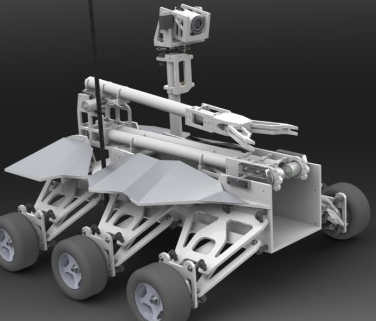 Zasady przyznawania punktówZasady przyznawania punktówPoprawne rozwiązania1 p.- przyznajemy za zaznaczenie dwóch poprawnych odpowiedzi.1. ZGODNE Z TEKSTEM2. ZGODNE Z TEKSTEM0 p.- przyznajemy, jeżeli uczeń nie zrealizował  podanego wymagania.- przyznajemy, jeżeli uczeń nie zrealizował  podanego wymagania.Zasady przyznawania punktówZasady przyznawania punktówPrzykładowa odpowiedź1 p.- przyznajemy za określenie cechy internautów, będącej inspiracją do powstania konkretnej grupy na Facebooku.Inspiracją do stworzenia  grupy o humorystycznej nazwie mogła stać się świadomość bardzo częstego i chętnego podejmowania aktywności w internecie przez członków wirtualnej społeczności.  0 p.- przyznajemy, jeżeli uczeń nie zrealizował  podanego wymagania.- przyznajemy, jeżeli uczeń nie zrealizował  podanego wymagania.Zasady przyznawania punktówZasady przyznawania punktówKomentarz i przykładowe odpowiedzi1 p.- przyznajemy za określenie przedmiotu kampanii społecznej, krytykującej pewien rodzaj aktywności internautów na Facebooku. Zdjęcia użyte w kampanii to prawdziwe fotografie prasowe pochodzące z trzech wielkich katastrof: wojny, powodzi i – nieujętego w zadaniu – trzęsienia ziemi. Kampania została stworzona dla singapurskiej organizacji, niosącej pomoc ofiarom katastrof i prowadzonej przez wolontariuszy. Za pomocą programu komputerowego do oryginalnych fotografii dodano zdjęcia dłoni z podniesionymi kciukami, naśladujące facebookowy znaczek „lubię to”. Twórcy kampanii apelowali o prawdziwą, realną pomoc dla osób dotkniętych nieszczęściem, zamiast wirtualnego zainteresowania, objawiającego się „zalajkowaniem” („polubieniem”) fotografii. Prawdziwe hasło kampanii brzmiało: „Lajkowanie to nie pomoc”.Proponowana odpowiedź:Na zamieszczonych plakatach skrytykowano działanie internautów polegające na „lajkowaniu” (aprobowaniu) zamieszczonych treści za pomocą znaku podniesionego kciuka. „Lajkowanie” nie oznacza jednak realnej pomocy, której najbardziej potrzebują ofiary nieszczęść przedstawionych na zdjęciach: wojny i powodzi.  0 p.- przyznajemy, jeżeli uczeń nie zrealizował podanego wymagania.- przyznajemy, jeżeli uczeń nie zrealizował podanego wymagania.Zasady przyznawania punktówZasady przyznawania punktówPoprawne odpowiedzi1 p.- przyznajemy za podanie 6 poprawnych odpowiedzi. To mi się podoba; To do mnie pasuje.Współczuję; Chcę pomóc.To mi się podoba.Rozumiem ideę; Popieram; Utożsamiam się  z tym; To ważne.To ważne.Współczuję; Chcę pomóc.1 p.- przyznajemy za podanie minimum 3 poprawnych odpowiedzi. To mi się podoba; To do mnie pasuje.Współczuję; Chcę pomóc.To mi się podoba.Rozumiem ideę; Popieram; Utożsamiam się  z tym; To ważne.To ważne.Współczuję; Chcę pomóc.0 p.- przyznajemy, jeżeli uczeń nie zrealizował  żadnego z podanych wymagań.- przyznajemy, jeżeli uczeń nie zrealizował  żadnego z podanych wymagań.Zasady przyznawania punktówZasady przyznawania punktówPrzykładowe odpowiedzi1 p.- przyznajemy za zredagowanie gratulacji w formie wiadomości SMS (syntetyczna forma, stosowanie emotikon).a) SMSHej, wielkie gratulacje! :) Wpadnijcie do mnie jutro, to poswietujemy. Wezcie ze soba robota! Pozdrowienia! :) Wpis na Facebooku Gratulacje! Właśnie przeczytałem artykuł w gazecie o Olimpiadzie Informatycznej  i Waszym sukcesie. Jak było? Na czym polegało zadanie konkursowe? Jeśli możesz, wklej u siebie filmik pokazujący, co potrafi ten robot („Głębinowy”, tak?). Cała szkoła jest z Was dumna :)E-mailTemat: Gratulacje dla najlepszych konstruktorów w Polsce :)Treść: Bartek, Marcin, Karol!Właśnie dowiedziałem się o Waszym sukcesie. Oczywiście byłem przekonany, że jesteście najlepsi, ale miło, że inni też to docenili i macie zapewnione już miejsca na najlepszej uczelni. Polscy konstruktorzy górą! Jestem bardzo ciekawy, jak wygląda Wasz robot i co tak naprawdę potrafi. Zapraszam Was do siebie w wolnej chwili razem z „Głębinowym”Do zobaczenia!X.1 p.- przyznajemy za zredagowanie gratulacji w formie wpisu na Facebooku (syntetyczna forma, stosowanie emotikon, obecność zwrotów grzecznościowych, opcjonalnie: zwrot do adresata – wpis umieszczany jest bowiem bezpośrednio na stronie konkretnej osoby).a) SMSHej, wielkie gratulacje! :) Wpadnijcie do mnie jutro, to poswietujemy. Wezcie ze soba robota! Pozdrowienia! :) Wpis na Facebooku Gratulacje! Właśnie przeczytałem artykuł w gazecie o Olimpiadzie Informatycznej  i Waszym sukcesie. Jak było? Na czym polegało zadanie konkursowe? Jeśli możesz, wklej u siebie filmik pokazujący, co potrafi ten robot („Głębinowy”, tak?). Cała szkoła jest z Was dumna :)E-mailTemat: Gratulacje dla najlepszych konstruktorów w Polsce :)Treść: Bartek, Marcin, Karol!Właśnie dowiedziałem się o Waszym sukcesie. Oczywiście byłem przekonany, że jesteście najlepsi, ale miło, że inni też to docenili i macie zapewnione już miejsca na najlepszej uczelni. Polscy konstruktorzy górą! Jestem bardzo ciekawy, jak wygląda Wasz robot i co tak naprawdę potrafi. Zapraszam Was do siebie w wolnej chwili razem z „Głębinowym”Do zobaczenia!X.1 p. - przyznajemy za zredagowanie gratulacji w formie krótkiego e-maila (konieczność wypełnienia pola „temat” i pola „treść”, zwrot do adresata/adresatów, dozwolone stosowanie emotikon, obecność zwrotów grzecznościowych oraz zwyczajowej formuły pożegnalnej). a) SMSHej, wielkie gratulacje! :) Wpadnijcie do mnie jutro, to poswietujemy. Wezcie ze soba robota! Pozdrowienia! :) Wpis na Facebooku Gratulacje! Właśnie przeczytałem artykuł w gazecie o Olimpiadzie Informatycznej  i Waszym sukcesie. Jak było? Na czym polegało zadanie konkursowe? Jeśli możesz, wklej u siebie filmik pokazujący, co potrafi ten robot („Głębinowy”, tak?). Cała szkoła jest z Was dumna :)E-mailTemat: Gratulacje dla najlepszych konstruktorów w Polsce :)Treść: Bartek, Marcin, Karol!Właśnie dowiedziałem się o Waszym sukcesie. Oczywiście byłem przekonany, że jesteście najlepsi, ale miło, że inni też to docenili i macie zapewnione już miejsca na najlepszej uczelni. Polscy konstruktorzy górą! Jestem bardzo ciekawy, jak wygląda Wasz robot i co tak naprawdę potrafi. Zapraszam Was do siebie w wolnej chwili razem z „Głębinowym”Do zobaczenia!X.1 p.- przyznajemy za określenie różnic pomiędzy formami przekazu (SMS, e-mail, wpis na Facebooku).b) SMS charakteryzuje się skrótowością - użytkownik telefonu ma do wykorzystania jedynie 160 znaków. E – mail wyróżnia stosowanie elementów charakterystycznych dla listu np. formuł grzecznościowych. Wpis na Facebooku od dwóch pozostałych form przekazu odróżnia fakt, iż wiadomość nie dociera jedynie do adresata – zamieszczone informacje są dostępne dla wszystkich odwiedzających jego stronę.0 p.- przyznajemy, jeżeli uczeń nie zrealizował  żadnego z podanych wymagań.- przyznajemy, jeżeli uczeń nie zrealizował  żadnego z podanych wymagań.Zasady przyznawania punktówZasady przyznawania punktówPrzykładowe odpowiedzi1 p.- przyznajemy za sformułowanie 5 zasad korzystania z Facebooka.1. Rozmawiaj ze znajomymi na Facebooku, ale spotykaj się z nimi w prawdziwym życiu. Pielęgnuj przyjaźnie.2. Wyznacz sobie limit na korzystnie z portalu np. godzinę dziennie. Gdy czas minie, wróć do swoich obowiązków.3. Unikaj uzależniających quizów, wirtualnych gier i innych „pożeraczy czasu”.  4. Filtruj informacje, które docierają do Ciebie za pośrednictwem Facebooka. Wybieraj to, co naprawdę ważne.5. Każdego dnia znajdź jedną interesującą rzecz na portalu. Zaspokajaj swoją ciekawość świata także w cyberprzestrzeni.1 p.- przyznajemy za sformułowanie zasad w formie trybu rozkazującego dla 2 osoby liczby pojedynczej. 1. Rozmawiaj ze znajomymi na Facebooku, ale spotykaj się z nimi w prawdziwym życiu. Pielęgnuj przyjaźnie.2. Wyznacz sobie limit na korzystnie z portalu np. godzinę dziennie. Gdy czas minie, wróć do swoich obowiązków.3. Unikaj uzależniających quizów, wirtualnych gier i innych „pożeraczy czasu”.  4. Filtruj informacje, które docierają do Ciebie za pośrednictwem Facebooka. Wybieraj to, co naprawdę ważne.5. Każdego dnia znajdź jedną interesującą rzecz na portalu. Zaspokajaj swoją ciekawość świata także w cyberprzestrzeni.0 p.- przyznajemy, jeżeli uczeń nie zrealizował  żadnego z podanych wymagań.- przyznajemy, jeżeli uczeń nie zrealizował  żadnego z podanych wymagań.